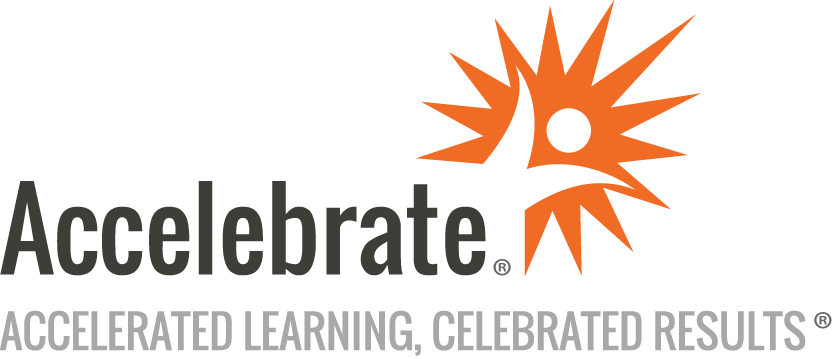 Microsoft PowerPoint: Advanced Theme DevelopmentCourse Number: OFC-142
Duration: 0.5 daysOverviewThis Microsoft PowerPoint Advanced Theme Development training teaches attendees how to enhance the usability and attractiveness of their presentations. Participants learn how to improve upon PowerPoint layouts, color schemes, and more.PrerequisitesAll students must have basic experience with Microsoft PowerPoint.MaterialsAll MS PowerPoint training attendees receive comprehensive courseware.Software Needed on Each Student PCAll attendees need a full installation of Office 365, including Microsoft PowerPoint.ObjectivesCreate custom slide layouts for unique presentation scenariosCustomize color schemes for data visualization and diagrammingAdd reference elements for on-the-fly design choicesBuild future-proof versions of the themeOutlineIntroduction to Advanced Theme Development in PowerPoint Course IntroductionUnderstanding Office ThemesCorporate Branding OverviewAccessibility and Usability OverviewColor, Fonts, and Effects Identifying and Choosing ColorsConstructing a Color SchemeFont Concerns in PowerPointCreating a Font SchemeEffect SchemesSlide Layouts Slide Master SetupBackgroundsAdjusting Slide LayoutsCreating Custom Slide LayoutsTheme Structure and Settings Creating a Reference GuideDefault Shape SetupDefault Text Box SetupTemplates Creating PowerPoint TemplatesCreating Additional Office TemplatesTemplate DistributionConclusion